SPECYFIKACJA ISTOTNYCH WARUNKÓWZAMÓWIENIAw postępowaniu o udzielenie zamówienia publicznego nadostawę zestawu do analiz środowiskowych – chromatografu cieczowego wraz z łaźnią ultradźwiękową, wyposażeniem i odczynnikami dla Instytutu Gleboznawstwa, Inżynierii i Kształtowania Środowiska Uniwersytetu Przyrodniczego w Lublinie.Projekt POKL04.01.02-00-163/12; Kierunek zamawiany „Inżynier środowiska – zawód z przyszłością”, współfinansowany ze środków Unii Europejskiej z Europejskiego Funduszu Społecznego w ramach Programu Operacyjnego Kapitał Ludzki; Priorytet IV: „Szkolnictwo wyższe i nauka”, Działanie 4.1. Wzmocnienie i rozwój potencjału dydaktycznego uczelni oraz zwiększenie liczby absolwentów kierunków o kluczowym znaczeniu dla gospodarki opartej na wiedzy, Poddziałanie 4.1.2. Zwiększenie liczby absolwentów kierunków o kluczowym znaczeniu dla gospodarki opartej na wiedzy, Programu Operacyjnego Kapitał Ludzki 2007-2013.Zatwierdził:Kanclerz Uniwersytetu Przyrodniczego w Lubliniedr hab. Henryk BichtaLublin, dnia 23.01.2013 r.                                  Rozdział 1. Nazwa oraz adres Zamawiającego.Uniwersytet Przyrodniczy w Lubliniesiedziba: ul. Akademicka 13, 20-950 LublinREGON 000001896, NIP 712-010-37-75adres strony internetowej, na której są zamieszczane informacje w sprawie niniejszego postępowania: http://up.lublin.pl/szp/ Rozdział 2. Tryb udzielenia zamówienia.2.1. Postępowanie przeprowadzone jest w trybie przetargu nieograniczonego zgodnie z art. 10 ust. 1 i art. 39 ustawy z dnia 29 stycznia 2004 r. Prawo zamówień publicznych (Dz. U. z 2010 nr 113, poz. 759 z póź. zm.), zwaną dalej „ustawą Pzp”.2.2. Wartość szacunkowa przedmiotu zamówienia nie przekracza równowartości w PLN kwoty 200.000 euro.2.3. Specyfikacja istotnych warunków zamówienia, zwana dalej „SIWZ” została przygotowana zgodnie z art. 36 ust.1 i 2 ustawy Pzp. 2.4. Oznaczenie postępowania:Postępowanie, którego dotyczy niniejszy dokument oznaczone jest znakiem: AZP/PN/2/2013.Wykonawcy zobowiązani są do powoływania się na wyżej podane oznaczenie we wszelkich kontaktach z Zamawiającym.Rozdział 3. Opis przedmiotu zamówienia. 3.1.Przedmiotem zamówienia jest: dostawa zestawu do analiz środowiskowych – chromatografu cieczowego wraz z łaźnią ultradźwiękową, wyposażeniem i odczynnikami dla Instytutu Gleboznawstwa, Inżynierii i Kształtowania Środowiska Uniwersytetu Przyrodniczego w Lublinie.3.2. Zamawiający nie przewiduje możliwość złożenia ofert częściowych.3.3.  Przedmiot zamówienia jest współfinansowany ze środków Unii Europejskiej z Europejskiego Funduszu Społecznego w ramach Programu Operacyjnego Kapitał Ludzki; Priorytet IV: „Szkolnictwo wyższe i nauka”, Działanie 4.1. Wzmocnienie i rozwój potencjału dydaktycznego uczelni oraz zwiększenie liczby absolwentów kierunków o kluczowym znaczeniu dla gospodarki opartej na wiedzy, Poddziałanie 4.1.2. Zwiększenie liczby absolwentów kierunków o kluczowym znaczeniu dla gospodarki opartej na wiedzy, Programu Operacyjnego Kapitał Ludzki 2007-2013.3.4. Nazwy i kody z Wspólnego Słownika Zamówień CPV: 38.43.22.00-4 – Chromatografy 42.94.32.00-0 – Łaźnie ultradźwiękowe33.69.63.00-8 – Odczynniki chemiczne3.5. Zamawiający żąda, aby Wykonawca zapewnił Zamawiającemu:1/ dostawę, montaż, instalację i uruchomienie przedmiotu zamówienia o wymogach i parametrach technicznych opisanych w załącznikach nr 1a, 1b i  1c do SIWZ. 2/ serwis gwarancyjny, pogwarancyjny na przedmiot zamówienia. Wykonawca ma wskazać w oferciefirmę/y serwisową/e realizującą/e usługi gwarancyjne (należy w ofercie Wykonawcy podać dokładną nazwę i adres firmy serwisowej),3/ udzielenie gwarancji na przedmiot zamówienia na minimum 24 miesiące, w ramach której będzie bezpłatnie dokonywał napraw uszkodzonego przedmiotu lub wymieni reklamowany element. Gwarancja liczona będzie od daty podpisania protokółu zdawczo-odbiorczego przez przedstawiciela Zamawiającego i Wykonawcy,4/ Wykonawca zobowiązuje się do zapewnienia czasu reakcji na zgłoszenie uszkodzenia przedmiotu umowy nie dłuższego niż 24 godz. od momentu telefonicznego zgłoszenia przez użytkownika, potwierdzonego pisemnym wezwaniem wysłanym faksem do naprawienia uszkodzenia przedmiotu umowy,5/ Wykonawca przystąpi do wykonania prac mających na celu usunięcie uszkodzenia opisanego w wezwaniu do naprawy, o którym mowa w pkt 4 w terminie 5 dni roboczych licząc od dnia otrzymania wezwania do naprawy,6/ Wykonawca usunie uszkodzenie, w ciągu 5 dni roboczych licząc od dnia rozpoczęcia naprawy. 7/ Wykonawca wymieni część, element urządzenia na nowy po wykonaniu 3 – krotnej naprawy gwarancyjnej dotyczącej tej samej części, elementu,8/ Wykonawca zobowiązuje się do każdorazowego przedłużenia okresu gwarancji przedmiotu umowy zgłoszonego do wymiany na nowy wolny od wad (usterki) lub zgłoszonego w celu usunięcia wad o czas przerwy w eksploatacji,9/ podpisanie protokółu zdawczo-odbiorczego, z którego będzie wynikało, że umowa dostawy zostaławykonana przez Wykonawcę z należytą starannością i we właściwym czasie,10/ dostarczenie przedmiotu zamówienia własnym transportem i na własny koszt do Instytutu Gleboznawstwa, Inżynierii i Kształtowania Środowiska Uniwersytetu Przyrodniczego Lublinie. Dotyczy to również napraw jakie mogą wystąpić w okresie trwania gwarancji,11/ instalację przedmiotu zamówienia na miejscu u użytkownika, który po zainstalowaniu i uruchomieniu ma być gotowe do pracy, 12/ wyrażenie zgody na 30 dniowy termin płatności od dnia otrzymaniu faktury VAT przez Zamawiającego, 13/ przedmiot zamówienia fabrycznie nowy,14/ dostarczenie instrukcji obsługi w języku polskim,15/ bezpłatne szkolenie pracowników w zakresie obsługi, funkcjonowania dostarczonego przedmiotu zamówienia.Rozdział 4. Termin wykonania zamówienia.Wykonawca jest zobowiązany dostarczać przedmiot zamówienia w terminie: 30 dni licząc od dnia podpisania umowy.Rozdział 5. Opis warunków udziału w postępowaniu oraz opis sposobu dokonania oceny spełnienia tych warunków. 5.1. W postępowaniu mogą wziąć udział wykonawcy, którzy spełniają na podstawie art. 22 ust. 1 ustawy Pzp warunki dotyczące:5.1.1.  posiadania uprawnień do wykonywania określonej działalności lub czynności, jeżeli przepisy prawa nakładają obowiązek ich posiadania;Opis sposobu dokonywania oceny spełniania tego warunku: Zamawiający nie określa opisu sposobu oceny spełniania warunku. 5.1.2. posiadania wiedzy i doświadczenia;Opis sposobu dokonania oceny spełnienia warunku: Zamawiający nie określa opisu sposobu oceny spełniania warunku. 5.1.3. dysponowania odpowiednim potencjałem technicznym oraz osobami zdolnymi do wykonania zamówienia;Opis sposobu dokonania oceny spełnienia warunku: Zamawiający nie określa opisu sposobu oceny spełniania warunku.5.1.4. sytuacji ekonomicznej i finansowej;Opis sposobu dokonania oceny spełnienia warunku: Zamawiający nie określa opisu sposobu oceny spełniania warunku. 5.2. O udzielenie zamówienia mogą ubiegać się Wykonawcy, wobec których jest brak podstaw wykluczenia na podstawie art. 24 ust. 1 ustawy Pzp.5.3. Sposób dokonania oceny spełnienia warunków udział w postępowaniu:5.3.1. Ocena spełniania warunków wymaganych od wykonawców będzie przeprowadzona według reguły „spełnia” - „nie spełnia”, na podstawie dokumentów i oświadczeń załączonych przez Wykonawców do oferty, a także w wyniku ich uzupełnienia, w przypadku, o którym mowa w art. 26 ust. 3 ustawy Pzp lub w oparciu o wyjaśnienia ich treści dokonanych na podstawie art. 26 ust. 4 ustawy Pzp. 5.3.2. Ocena spełnienia warunków udziału w postępowaniu Wykonawców wspólnie ubiegających się o udzielenie zamówienia publicznego będzie dokonana na podstawie dokumentów dołączonych do oferty, które są wymagane od podmiotu wiodącego i/lub od każdego z podmiotów występujących wspólnie, z zachowaniem zasad określonych w pkt 5.3.1.5.3.3. Niespełnienie warunków wymaganych od Wykonawców, nie później niż w dniu, w którym upłynął termin składania ofert spowoduje jego wykluczenie z postępowania na podstawie art. 24 ust. 2 pkt 4 ustawy Pzp.Rozdział 6. Wykaz oświadczeń lub dokumentów, jakie mają dostarczyć wykonawcy w celu potwierdzenia spełnienia warunków udziału w postępowaniu.6.1. W celu wykazania braku podstaw do wykluczenia z postępowania o udzielenie zamówienia Wykonawcy w okolicznościach, o których mowa w art. 24 ust. 1 ustawy Pzp, w postępowaniu określonym w art. 26 ust. 1 ustawy Pzp Zamawiający żąda, następujących dokumentów:6.1.1. Oświadczenia o braku podstaw do wykluczenia, zgodnie z załącznikiem nr 2 do SIWZ,W przypadku składania oferty przez podmioty występujące wspólnie dokument musi być złożony przez każdy podmiot występujący wspólnie.6.1.2. Aktualnego odpisu z właściwego rejestru, jeżeli odrębne przepisy wymagają wpisu do rejestru, w celu wykazania braku podstaw do wykluczenia w oparciu o art. 24 ust. 1 pkt 2 ustawy, wystawionego nie wcześniej niż 6 miesięcy przed upływem terminu składania ofert, a w stosunku do osób fizycznych oświadczenia w zakresie art. 24 ust. 1 pkt 2 ustawy.W przypadku składania oferty przez podmioty występujące wspólnie dokument musi być złożony przez każdy podmiot występujący wspólnie.6.2. Dokumenty podmiotów zagranicznych:6.2.1. Jeżeli wykonawca ma siedzibę lub miejsce zamieszkania poza terytorium Rzeczpospolitej Polskiej, zamiast dokumentów, o których mowa w:1) ust. 6.1.2 SIWZ- składa dokument lub dokumenty wystawione w kraju, w którym ma siedzibę lub miejsce zamieszkania, potwierdzające odpowiednio, że:nie otwarto jego likwidacji ani nie ogłoszono upadłości,Dokumenty, o których mowa w powyżej lit. a powinny być wystawione nie wcześniej niż 6 miesięcy przed upływem terminu składania ofert.6.2.2. Jeżeli w miejscu zamieszkania osoby lub w kraju, w którym Wykonawca ma siedzibę lub miejsce zamieszkania, nie wydaje się dokumentów, o których mowa w pkt 6.2.1. SIWZ zastępuje się je dokumentem zawierającym oświadczenie złożone przed notariuszem, właściwym organem sądowym, administracyjnym albo organem samorządu zawodowego lub gospodarczego odpowiednio miejsca zamieszkania osoby lub kraju, w którym wykonawca ma siedzibę lub miejsce zamieszkania. Dokumenty, o których mowa wyżej powinny być wystawione w terminie zgodnie z pkt. 6.2.1 .6.2.3. W przypadku wątpliwości, co do treści dokumentu złożonego przez Wykonawcę mającego siedzibę lub miejsce zamieszkania poza terytorium Rzeczpospolitej Polskiej, Zamawiający może zwrócić się do właściwych organów odpowiednio miejsca zamieszkania osoby lub kraju, w którym wykonawca ma siedzibę lub miejsce zamieszkania, z wnioskiem o udzielenie niezbędnych informacji dotyczących przedłożonego dokumentu.6.3. W celu potwierdzenia spełnienia warunków udziału zgodnie z art. 22 ust. 1 ustawy Pzp w niniejszym postępowaniu Zamawiający żąda, następujących dokumentów:6.3.1. Oświadczenia o spełnianiu warunków udziału w postępowaniu zgodnie z załącznikiem nr 3 do SIWZ. W przypadku składania oferty przez podmioty występujące wspólnie dokument musi być złożony i podpisany przez pełnomocnika reprezentującego Wykonawców występujących wspólnie.6.4. W celu potwierdzenia, że oferowane dostawy odpowiadają wymaganiom określonym przez Zamawiającego, Zamawiający żąda:6.4.1. Wypełnionych i podpisanych załączników nr  1a, 1b i 1c do SIWZ dotyczących opisu przedmiotu zamówienia.6.4.2. dołączenia do oferty opisów przedmiotu zamówienia, fotografii przedmiotu zamówienia, (np. foldery, prospekty, katalogi).6.4.3. Oświadczenia Wykonawcy zgodnie ze wzorem stanowiącym załącznik nr 5 do SIWZ.6.5. Poza oświadczeniami i dokumentami, jakie mają dostarczyć Wykonawcy w celu potwierdzenia spełnienia warunków udziału w postępowaniu oferta Wykonawcy musi zawierać także:6.5.1. Wypełniony formularz „Oferta Wykonawcy” zgodnie ze wzorem stanowiącym załącznik nr 4 do SIWZ.W przypadku składania oferty przez podmioty występujące wspólnie należy złożyć jeden dokument.6.5.2. Dowód wniesienia wadium, złożonego w kwocie określonej w rozdz. 8 pkt. 8.1 SIWZ w sposób opisany w Rozdziale 8 pkt 8.3.2. SIWZ.6.5.3. Pełnomocnictwo (w oryginale lub notarialnie potwierdzonej kopii) do reprezentowania Wykonawcy, jeśli z dostarczonych do oferty dokumentów nie wynika sposób reprezentacji Wykonawcy.6.6. Wszystkie dokumenty muszą być złożone w języku polskim.Oświadczenia i dokumenty sporządzone w języku obcym należy złożyć wraz z ich tłumaczeniem na język polski i poświadczyć przez upoważnionego przedstawiciela Wykonawcy.6.7. Wymagane dokumenty mogą być złożone w formie oryginału lub kserokopii podpisanej i poświadczonej za zgodność z oryginałem przez Wykonawcę. W przypadku, gdy przedstawiona kopia dokumentu jest nieczytelna lub budzi wątpliwości, co do jej prawidłowości Zamawiający może żądać przedstawienia oryginału lub notarialnie poświadczonej kopii dokumentu.6.8. Zgodnie z art. 26 ust. 3 ustawy Pzp Zamawiający wzywa wykonawców, którzy w określonym terminie nie złożyli wymaganych przez Zamawiającego oświadczeń lub dokumentów, o których mowa w art. 25 ust. 1 (oświadczenia i dokumenty potwierdzające: spełnianie warunków udziału w postępowaniu, przez oferowane dostawy wymagań określonych przez zamawiającego) lub którzy nie złożyli pełnomocnictw, albo którzy złożyli wymagane przez Zamawiającego oświadczenia i dokumenty, o których mowa w art. 25 ust. 1, zawierające błędy lub którzy złożyli wadliwe pełnomocnictwa, do ich złożenia w wyznaczonym terminie, chyba że mimo ich złożenia oferta wykonawcy podlega odrzuceniu albo konieczne byłoby unieważnienie postępowania. Złożone na wezwanie Zamawiającego oświadczenia i dokumenty powinny potwierdzać spełnianie przez wykonawcę warunków udziału w postępowaniu oraz spełnianie przez oferowane dostawy wymagań określonych przez Zamawiającego, nie później niż w dniu, w którym upłynął termin składania ofert.6.9. Oferty, których treść nie będzie odpowiadała treści SIWZ, zostaną odrzucone na podstawie art. 89 ust 1 pkt 2 ustawy Pzp.6.10. Dodatkowe informacje dla Wykonawców wspólnie ubiegających się o udzielenie zamówienia publicznego na podstawie art. 23 ustawy Pzp: 6.10.1. żaden z Wykonawców występujących wspólnie nie może podlegać wykluczeniu z postępowania na podstawie art. 24 ust. 1 ustawy Pzp.6.10.2. Wykonawcy występujący wspólnie ustanawiają pełnomocnika do reprezentowania ich w postępowaniu o udzielenie zamówienia albo reprezentowania w postępowaniu i do zawarcia umowy w sprawie zamówienia publicznego. 6.10.3. pełnomocnictwo musi wskazywać pełnomocnika, którym będzie jeden z wykonawców występujących wspólnie, tak zwany „Lider”. Ponadto dokument ten winien wymieniać wszystkich Wykonawców „Partnerów” wspólnie ubiegających się o zamówienie (nazwa firmy, siedziba, imię i nazwisko przedsiębiorcy lub zarządu firmy).Każdy z wykonawców winien się pod pełnomocnictwem podpisać (podpis składa osoba/y do tego upoważniona/e). Spółki cywilne, której wspólnicy traktowani są jak Wykonawcy ubiegający się wspólnie o udzielenie zamówienia, również mają obowiązek do oferty załączyć ww. pełnomocnictwo. 6.10.4. Zgodnie z § 6 ust. 2 Rozporządzenia Prezesa Rady Ministrów dn. 30.12.2009 r. w sprawie rodzajów dokumentów, jakich może żądać zamawiający od wykonawcy, oraz form, w jakich te dokumenty mogą być składane, w przypadku Wykonawców wspólnie ubiegających się o udzielenie zamówienia oraz w przypadku podmiotów, o których mowa w pkt. 6.5.4.2 SIWZ, kopie dokumentów dotyczących odpowiednio Wykonawcy lub tych podmiotów są poświadczane za zgodność z oryginałem przez Wykonawcę lub te podmioty.Rozdział 7. Informacje o sposobie porozumiewania się Zamawiającego z Wykonawcami oraz przekazywania oświadczeń i dokumentów, a także wskazanie osób uprawnionych do porozumiewania się z Wykonawcami.7.1. Postępowanie o udzielenie zamówienia publicznego, z zastrzeżeniem wyjątków określonych w ustawie Pzp, prowadzi się z zachowaniem formy pisemnej.7.2. Wszelkie oświadczenia, zapytania, wnioski, zawiadomienia, wyjaśnienia, wezwania oraz inne informacje Zamawiający oraz Wykonawcy będą przekazywać pisemnie faksem numer (0-81) 445-67-30 lub e-mail  zamowienia@up.lublin.pl.7.3. Zamawiający wymaga niezwłocznego potwierdzenia przez Wykonawcę faktu otrzymania każdej informacji przekazanej w innej formie niż pisemna, a na żądanie Wykonawcy potwierdzi fakt otrzymania od niego informacji. - W przypadku oświadczeń, zapytań, wniosków, zawiadomień, wyjaśnień, wezwań lub innych informacji przekazanych faksem lub pocztą elektroniczną, każda ze stron potwierdza w tym samym dniu  fakt ich otrzymania w formie w jakiej została przesłana.- Zamawiający żąda w każdym przypadku potwierdzenia otrzymania  przez Wykonawcę wiadomości bez względu na rodzaj i formę dokumentu.- Zamawiający zastrzega, że warunkiem uznania, iż dokumenty, o których mowa wyżej składane w formie elektronicznej lub faksem zostały wniesione w terminie, jest niezwłoczne ich potwierdzenie przez drugą stronę.7.4. Zamawiający zastrzega także, iż w przypadku odwołań oraz przystąpień do odwołań jedyną właściwą formą porozumienia się jest forma pisemna przesłana faksem oraz przesłana także droga pocztową za zwrotnym potwierdzeniem odbioru.7.5. W przypadku Wykonawców występujących wspólnie wszelka korespondencja, oświadczenia,  pytania, wnioski, zawiadomienia oraz inne informacje  adresowane będą do pełnomocnika ze skutkiem wobec wszystkich Wykonawców występujących wspólnie.7.6. Zamawiający nie przewiduje zebrania informacyjnego z Wykonawcami, o którym mowa w art. 38 ust. 3 ustawy Pzp.7.7. W przypadku rozbieżności pomiędzy treścią niniejszej SIWZ a treścią udzielonych odpowiedzi, jako obowiązującą należy przyjąć treść pisma zawierającego późniejsze oświadczenie Zamawiającego.7.8. Dane adresowe Zamawiającego:Sekcja ds. Zamówień Publicznych, Uniwersytet Przyrodniczy  w  Lublinie,  ul. Akademicka 13  pok. 54, 20-950 Lublin, tel. (0-81) 445-66-03, 445-60-73, faks nr (0-81) 445-67-30,e-mail  zamowienia@up.lublin.pl., strona internetowa, na której umieszczona jest SIWZ wraz z innymi dokumentami http://szp.up.lublin.pl7.9. Wykonawca ma prawo zwrócić się do Zamawiającego o wyjaśnienie treści SIWZ w formach opisanych w pkt 7.1.,7.2.,7.3 SIWZ.Zamawiający jest obowiązany udzielić wyjaśnień niezwłocznie, jednak nie później niż na 2 dni przed upływem terminu składania ofert pod warunkiem, że wniosek o wyjaśnienie treści SIWZ wpłynął do Zamawiającego nie później niż do końca dnia, w którym upływa połowa wyznaczonego terminu składania ofert.Jeśli wniosek o wyjaśnienie treści SIWZ wpłynął do Zamawiającego po terminie, o którym mowa wyżej lub dotyczy udzielonych wyjaśnień, Zamawiający może udzielić wyjaśnień albo pozostawić wniosek Wykonawcy bez rozpatrzenia.Przedłużenie terminu składania ofert nie wpływa na bieg terminu składania wniosku o wyjaśnienia treści SIWZ.Treść zapytań wraz z wyjaśnieniami Zamawiający przekaże Wykonawcom, którym przekazał SIWZ bez ujawniania źródła zapytania, a jeśli SIWZ jest udostępniana na stronie internetowej, Zamawiający umieszcza zapytania wraz z odpowiedziami także na tej stronie. 7.10. Osoby uprawnione do porozumiewania się z Wykonawcami:-    w zakresie zagadnień technicznych dotyczących przedmiotu zamówienia:1/ mgr Daniel Strzałka – Instytut Gleboznawstwa, Inżynierii i Kształtowania Środowiska, tel. (81) 524-81-58,-   w zakresie zagadnień prawnych dotyczących postępowania:2/ mgr Magdalena Pluta – Sekcja ds. Zamówień Publicznych tel. (81) 445-66-03, e-mail: zamowienia@up.lublin.pl,7.11. SIWZ pobrana przez Wykonawców ze strony internetowej http://szp.up.lublin.pl jest bezpłatna.Na wniosek Wykonawcy Zamawiający przekazuje w terminie 5 dni SIWZ.Opłata, jakiej  można  żądać  za  SIWZ, może pokrywać jedynie koszty jej druku oraz przekazania.Cena formularza SIWZ w formie papierowej wynosi 30,00 zł (słownie: trzydzieści złotych 00/100).Powyższą kwotę Wykonawca winien wpłacić na konto Zamawiającego w Banku Pekao S.A. Oddział w Lublinie nr 69 1240 5497 1111 0000 5007 1353.Rozdział 8.  Wymagania dotyczące wadium 8.1. Wadium w niniejszym postępowaniu wynosi: 4 800,00 zł  (słownie: cztery tysiące osiemset zł.) 8.2. Wadium może być wnoszone w jednej lub kilku następujących formach:1) pieniądzu;2) poręczeniach bankowych lub poręczeniach spółdzielczej kasy oszczędnościowo kredytowej, z tym, że poręczenie kasy jest zawsze poręczeniem pieniężnym;3) gwarancjach bankowych;4) gwarancjach ubezpieczeniowych;5) poręczeniach udzielanych przez podmioty, o których mowa w art. 6b ust. 5 pkt 2 ustawy z dnia 9 listopada 2000 r. o utworzeniu Polskiej Agencji Rozwoju Przedsiębiorczości (Dz. U. Nr 109, poz. 1158, z późn. zm.4)).8.3. Wadium wnoszone w pieniądzu wpłaca się przelewem na rachunek bankowy wskazany przez Zamawiającego tj. w Banku Pekao S.A. Oddział w Lublinie nr 69 1240 5497 1111 0000 5007 1353, z dopiskiem wadium w sprawie AZP/PN /2/2013.8.3.1.Wadium wniesione w pieniądzu przelewem na rachunek bankowym powinno zostać zaksięgowane na koncie Zamawiającego najpóźniej do upływu terminu składania ofert. 8.3.2. Dowód wniesienia wadium w jednej lub kilku formach określonych w pkt-cie 8.2 ppkt. 2-5 należy dołączyć do oferty w formie oryginału. 8.4. Wadium wniesione w pieniądzu Zamawiający przechowuje na rachunku bankowym.8.5. Zamawiający zwraca wadium wszystkim wykonawcom niezwłocznie po wyborze oferty najkorzystniejszej lub unieważnieniu postępowania, z wyjątkiem wykonawcy, którego oferta została wybrana, jako najkorzystniejsza, z zastrzeżeniem art. 46 ust. 4a ustawy Pzp. 8.6.  Wykonawcy, którego oferta została wybrana, jako najkorzystniejsza, Zamawiający zwraca wadium niezwłocznie po zawarciu umowy w sprawie zamówienia publicznego oraz wniesieniu zabezpieczenia należytego wykonania umowy, jeżeli jego wniesienia żądano.8.7. Zamawiający zwraca niezwłocznie wadium, na wniosek wykonawcy, który wycofał ofertę przed upływem terminu składania ofert.8.8. Zamawiający żąda ponownego wniesienia wadium przez wykonawcę, któremu zwrócono wadium na podstawie art. 46 ust. 1 ustawy Pzp, jeżeli w wyniku rozstrzygnięcia odwołania jego oferta została wybrana, jako najkorzystniejsza. Wykonawca wnosi wadium w terminie określonym przez Zamawiającego.8.9. Jeżeli wadium wniesiono w pieniądzu, Zamawiający zwraca je wraz z odsetkami wynikającymi z umowy rachunku bankowego, na którym było ono przechowywane, pomniejszone o koszty prowadzenia rachunku bankowego oraz prowizji bankowej za przelew pieniędzy na rachunek bankowy wskazany przez wykonawcę.8.10. Zamawiający zatrzymuje wadium wraz z odsetkami, jeżeli wykonawca w odpowiedzi na wezwanie, o którym mowa w art. 26 ust. 3 ustawy Pzp, nie złożył dokumentów lub oświadczeń, o których mowa w art. 25 ust. 1 ustawy Pzp, lub pełnomocnictw, chyba że udowodni, że wynika to z przyczyn nie leżących po jego stronie.8.11. Zamawiający zatrzymuje wadium wraz z odsetkami, jeżeli wykonawca, którego oferta została wybrana:8.11.1. Odmówił podpisania umowy w sprawie zamówienia publicznego na warunkach określonych w ofercie;8.11.2. Nie wniósł wymaganego zabezpieczenia należytego wykonania umowy;8.11.3. Zawarcie umowy w sprawie zamówienia publicznego stało się niemożliwe z przyczyn leżących po stronie wykonawcy.Rozdział 9. Termin związania ofertą.9.1. Wykonawca będzie związany swoją ofertą przez okres 30 dni, zgodnie z art. 85 ust. 1 pkt 3 ustawy Pzp.9.2. Bieg terminu związania ofertą rozpoczyna się wraz z upływem terminu składania ofert.9.3. Zgodnie z art. 85 ust. 2 ustawy Pzp Wykonawca samodzielnie lub na wniosek Zamawiającego może przedłużyć termin związania ofertą, z tym, że Zamawiający może tylko raz, co najmniej na 3 dni przed upływem terminu związania ofertą, zwrócić się do Wykonawców o wyrażenie zgody na przedłużenie tego terminu o oznaczony okres, nie dłuższy jednak niż 60 dni. 9.4. Odmowa wyrażenia zgody, o której mowa w pkt 9.3 nie powoduje utraty wadium.9.5. Przedłużenie terminu związania ofertą jest dopuszczalne tylko z jednoznacznym przedłużeniem okresu ważności wadium albo, jeżeli nie jest to możliwe, z wniesieniem nowego wadium na przedłużony okres związania ofertą. Jeżeli przedłużenie terminu związania ofertą dokonywane jest po wyborze oferty najkorzystniejszej, obowiązek wniesienia nowego wadium lub jego przedłużenia dotyczy jedynie Wykonawcy, którego oferta została wybrana, jako najkorzystniejsza.  Rozdział 10.  Opis sposobu przygotowania ofert.10.1. Oferta musi być przygotowana zgodnie z wymaganiami określonymi w SIWZ.10.2. Wykonawca może złożyć tylko jedną ofertę, w jednym egzemplarzu.10.3. Oferta winna być sporządzona, pod rygorem nieważności, w formie pisemnej (ręcznie, na maszynie do pisania lub w postaci wydruku komputerowego), w języku polskim, w formie zapewniającej pełną czytelność jej treści. Każdy dokument składający się na ofertę sporządzony w innym języku niż język polski winien być złożony wraz z tłumaczeniem na język polski, poświadczony przez Wykonawcę. W razie wątpliwości uznaje się, że wersja polskojęzyczna jest wersją wiążącą.10.4.Wszystkie strony zapisane w ofercie powinny być kolejno ponumerowane i podpisane przez osobę  upoważnioną do występowania w imieniu Wykonawcy. Zapis ten służyć ma jedynie celom porządkowym, w przypadku gdy Wykonawca powołuje się na brak określonego dokumentu w swojej ofercie spowodowany czynnościami Zamawiającego polegającymi na zagubieniu lub jego usunięciu z oferty. W innym przypadku nie forma a treść oferty będzie przedmiotem oceny Zamawiającego.10.5. Do oferty winny być dołączone wszystkie dokumenty i oświadczenia wskazane w Rozdziale 6 SIWZ we właściwej formie wymaganej przez Zamawiającego oraz wynikającej z obowiązujących przepisów prawa.10.6. Dokumenty, jakich żąda Zamawiający muszą być złożone zgodnie z wyborem Wykonawcy w oryginale lub kopii poświadczonej za zgodność za pomocą klauzuli „Za zgodność z oryginałem” oraz opatrzonej podpisem przez Wykonawcę. 10.7. Oferta Wykonawcy oraz pozostałe dokumenty, dla których Zamawiający określił wzory w niniejszej SIWZ, winny być sporządzone zgodnie z tymi wzorami, co do treści oraz opisu kolumn i wierszy.10.8. Złożenie oferty lub załączników do oferty w innej formie niż wskazanej w SIWZ jest dopuszczalne tylko pod warunkiem, że ich treść zawierać będzie wszystkie elementy wskazane przez Zamawiającego.10.9. Należy dołączyć pełnomocnictwo do podpisania oferty, o ile prawo do podpisania oferty nie wynika z innych dokumentów złożonych wraz z ofertą. Treść pełnomocnictwa musi jednoznacznie określać czynności, co do wykonywania, których pełnomocnik jest upoważniony.Pełnomocnictwo należy dostarczyć w oryginale lub notarialnie poświadczonej kopii.W przypadku Wykonawców wspólnie ubiegających się o udzielenie zamówienia, winni oni ustanowić pełnomocnika do reprezentowania ich w postępowaniu o udzielenie zamówienia albo reprezentowania w postępowaniu i zawarcia umowy w sprawie zamówienia publicznego, ten zapis dotyczy także spółek cywilnych.10.10. W przypadku, gdyby oferta zawierała informacje, stanowiące tajemnicę przedsiębiorstwa w rozumieniu przepisów o zwalczaniu nieuczciwej konkurencji, Wykonawca winien w sposób niebudzący wątpliwości zastrzec, które spośród zawartych w ofercie informacji stanowią tajemnicę przedsiębiorstwa. Informacje te winny być umieszczone w osobnym wewnętrznym opakowaniu trwale z nią połączonym i ponumerowanym z zachowaniem ciągłości numeracji stron oferty. Nie mogą stanowić tajemnicy przedsiębiorstwa informacje podawane do wiadomości podczas otwarcia ofert, tj. informacje dotyczące ceny, terminu wykonania zamówienia, okresu gwarancji i rękojmi oraz warunków płatności zawartych w ofercie.10.11. Ofertę wraz z oświadczeniami i dokumentami należy umieścić w zamkniętym opakowaniu, uniemożliwiającym odczytanie jego zawartości bez uszkodzenia opakowania. Opakowanie winno być oznaczone nazwą (firmą) i adresem Wykonawcy, zaadresowane do Zamawiającego na adres:Uniwersytet Przyrodniczy w Lublinie,ul. Akademicka 13 pokój 5420-950 Lublinoraz oznakowana: 10.12. Wykonawca może, przed upływem terminu do składania ofert, zmienić lub wycofać ofertę. 10.13. Wykonawca ponosi wszystkie koszty związane z przygotowaniem i złożeniem oferty, a Zamawiający nie przewiduje zwrotu kosztów udziału w postępowaniu. 10.14. Zamawiający nie dopuszcza składania ofert częściowych. 10.15. Zamawiający nie dopuszcza złożenia ofert wariantowych.10.16. Zamawiający dopuszcza składania ofert równoważnych o niegorszych parametrach niż opisane w załącznikach dotyczących opisu przedmiotu zamówienia zawartym w SIWZ. 10.17. Zamawiający nie przewiduje zawarcia umowy ramowej.10.18. Zamawiający w niniejszym postępowaniu nie stawia wymagań opisanych w art. 29 ust. 4 ustawy Pzp.10.19. Zamawiający nie przewiduje wyboru najkorzystniejszej oferty z zastosowaniem aukcji elektronicznej. 10.20. Zamawiający żąda wskazania przez Wykonawcę w ofercie części zamówienia, której wykonanie powierzy podwykonawcom. Informacji należy udzielić na formularzu „Oferta Wykonawcy” - załącznik nr 4 do SIWZ.10.21. Zamawiający nie przewiduje rozliczeń w walutach obcych. Rozliczenia mogą być prowadzone tylko w walucie polskiej (PLN).10.22. Do przeliczenia wartości w walutach obcych w dokumentach przedstawionych w ofercie na poparcie spełnienia warunków podmiotowych podane kwoty będą przeliczane przez Zamawiającego wg średniego kursu walut NBP dla danej waluty z dnia ukazania się ogłoszenia o zamówieniu w Dzienniku Urzędowym Unii Europejskiej.10.23. W przypadku wystąpienia w ofercie Wykonawcy rozbieżności pomiędzy ceną ofertową podana liczbą, a ceną ofertowa podaną słownie, Zamawiający przyjmie za  prawidłową cenę podaną słownie. 10.24. Zamawiający nie przewiduje udzielenia zamówień uzupełniających.Rozdział 11. Miejsce oraz termin składania i otwarcia ofert.11.1. W przetargu nieograniczonym wezmą udział tylko te oferty, które wpłyną do Zamawiającego do dnia 05.02.2013r. do godz. 1000.           11.2. Oferty należy składać w zaklejonych kopertach (opakowaniach) do Sekcji ds. Zamówień Publicznych Uniwersytetu Przyrodniczego w Lublinie ul. Akademicka 13, pokój 54.11.3. Otwarcie ofert nastąpi w dniu 05.02.2013r. o godz. 1015 w Uniwersytecie Przyrodniczym w Lublinie ul. Akademicka 13, Sala Kolegialna – I p.11.4. Bezpośrednio przed otwarciem ofert Zamawiający poda zebranym Wykonawcom informację o wysokości kwoty, jaką zamierza przeznaczyć na sfinansowanie zamówienia. Otwarcie ofert jest jawne i nastąpi bezpośrednio po podaniu ww. informacji.  Na otwarciu ofert podane zastaną następujące informacje: nazwa (firma) oraz adresy Wykonawców, a także informacje dotyczące ceny, terminu wykonania zamówienia, okres gwarancji i warunków płatności zawartych w ofertach. 11.5. Zamawiający niezwłocznie zawiadamia Wykonawcę o złożeniu oferty po terminie oraz zwraca ofertę po upływie terminu do wniesienia odwołania. Rozdział 12. Opis sposobu obliczania ceny. Przez cenę na użytek prawa zamówień publicznych należy rozumieć zapis zawarty w art. 3 ust.1 pkt 1 ustawy z dnia 5 lipca 2001 r. o cenach (Dz. U. nr 97, poz. 1050 z późn. zm.).Przez cenę należy rozumieć wartość wyrażoną w jednostkach pieniężnych, którą Zamawiający jest obowiązany zapłacić przedsiębiorcy za towar lub usługę; w cenie uwzględnia się podatek od towarów i usług oraz podatek akcyzowy, jeżeli na podstawie odrębnych przepisów sprzedaż towaru podlega temu obciążeniu. 12.2. Cena podana w ofercie jest ceną ryczałtową i stanowi wycenę przedmiotów zamówienia opisanych w załącznikach 1a, 1b i 1c do SIWZ wraz z wyceną innych składników tj. podatek od towarów i usług, montaż, uruchomienie przedmiotu zamówienia, sprawdzenie jego prawidłowego funkcjonowania, szkolenie pracowników z zakresu obsługi urządzenia, również wszystkie inne składniki w tym transport, opakowanie, ubezpieczenie, opusty, rabaty, gwarancję, itp. .12.3. Cenę ofertową brutto należy podać cyfrowo i słownie do formularza „Oferta wykonawcy” stanowiącego załącznik nr 4 do SIWZ.12.4. Zamawiający ponadto żąda, aby cena oferty, obliczona w sposób określony w ust. 12.2 (netto i brutto) obejmowała nie tylko wartość przedmiotu zamówienia, podatek od towarów i usług, ale równieżwszystkie inne składniki w tym transport, opakowanie, ubezpieczenie towaru, opusty, rabaty, cło, szkolenie użytkowników. 12.5. W przypadku zmiany przepisów dotyczących podatku od towarów i usług, wynagrodzenie brutto może ulec zmianie i będzie uzależnione od wysokości nowej stawki podatku VAT dla przedmiotu umowy.Rozdział 13.  Opis kryteriów, którymi Zamawiający będzie się kierował przy wyborze oferty, wraz z podaniem znaczenia tych kryteriów oraz sposobu oceny ofert.13.1.  Wszystkie oferty niepodlegające odrzuceniu oceniane będą na podstawie następującego kryterium: Cena – 100% kryterium wyboru. Wybrana zostanie oferta, która uzyska największą liczbę punktów.gdzie:PB – ilość punktów oferty badanej,CN– najniższa cena brutto spośród wszystkich podlegających ocenie ofert,CR – cena brutto oferty rozpatrywanej, 100 – waga ocenianego kryterium,13.2.  Zgodnie z art. 2 ust. 1 pkt 5 ustawy Pzp, za najkorzystniejszą zostanie uznana oferta z najniższą ceną. Zamawiający wybierze ofertę najkorzystniejszą spośród ofert ważnych i nieodrzuconych.13.3. Jeżeli złożono ofertę, której wybór prowadziłby do powstania obowiązku podatkowego zamawiającego zgodnie z przepisami o podatku od towarów i usług w zakresie dotyczącym wewnątrzwspólnotowego nabycia towarów, zamawiający w celu oceny takiej oferty dolicza do przedstawionej w niej ceny podatek od towarów i usług, który miałby obowiązek wpłacić zgodnie z obowiązującymi przepisami.Rozdział 14. Informacje o formalnościach, jakie powinny zostać dopełnione po wyborze oferty w celu zawarcia umowy w sprawie  zamówienia publicznego.14.1.  Wykonawca, którego oferta zostanie wybrana, jako najkorzystniejszej zobowiązany jest podpisać umowę zgodnie z projektem, który stanowi załącznik 6 do SIWZ w terminie wyznaczonym przez Zamawiającego, pod rygorem utraty wadium.14.2. W przypadku Wykonawców występujących wspólnie Zamawiający będzie wymagał, aby przed zawarciem umowy w sprawie zamówienia publicznego, Wykonawcy przedłożyli Zamawiającemu umowę regulującą współpracę Wykonawców występujących wspólnie.14.3. Jeżeli Wykonawca, którego oferta została wybrana, uchylał się od zawarcia umowy w sprawie zamówienia publicznego, Zamawiający może wybrać ofertę najkorzystniejszą spośród pozostałych ofert bez przeprowadzania ich ponownego badania i oceny, chyba że zachodzą przesłanki unieważnienia postępowania, o którym mowa w art. 93 ust. 1 ustawy Pzp.Rozdział 15. Wymagania dotyczące zabezpieczenia należytego wykonania umowy.Zamawiający nie żąda wpłacenia lub wniesienia zabezpieczenia należytego wykonania umowy.Rozdział 16. Istotne dla stron postanowienia, które zostaną wprowadzone do treści zawieranej umowy w sprawie zamówienia, ogólne warunki umowy albo wzór umowy, jeżeli Zamawiający wymaga od Wykonawcy, aby zawarł z nim umowę w sprawie zamówienia na takich warunkach. 16.1. Do SIWZ dołączony jest projekt umowy stanowiący jej integralną część zgodnie z załącznikiem nr 6 SIWZ, w którym Zamawiający przewidział wszystkie istotne dla stron postanowienia oraz przyszłe zobowiązania Wykonawcy i Zamawiającego.Rozdział 17. Pouczenie o środkach ochrony prawnej przysługujących wykonawcy w toku postępowania o udzielenie zamówienia.17.1. Ustawa z dnia 29 stycznia 2004 r. Prawo zamówień publicznych (Dz. U. z 2010 nr 113, poz. 759 z póź. zm.), w Dziale VI przewiduje środki ochrony prawnej, które przysługują Wykonawcy, uczestnikowi konkursu, a także innemu podmiotowi, jeżeli ma lub miał interes w uzyskaniu danego zamówienia oraz poniósł lub może ponieść szkodę w wyniku naruszenia przez Zamawiającego przepisów ustawy Pzp.17.2. Do środków ochrony prawnej należą:17.2.1. Odwołanie, zgodnie z postanowieniami art. 180 - 198 ustawy Pzp, przysługuje wyłącznie od niezgodnej z przepisami ustawy czynności zamawiającego podjętej w postępowaniu o udzielenie zamówienia lub zaniechania czynności, do której zamawiający jest zobowiązany na podstawie ustawy.17.2.2. Skarga do sądu, zgodnie z postanowieniami art. 198a-198g ustawy Pzp.Na orzeczenie Izby stronom oraz uczestnikom postępowania odwoławczego przysługuje skarga do sądu.W postępowaniu toczącym się wskutek wniesienia skargi stosuje się odpowiednio przepisy ustawy z dnia 17 listopada 1964 r. – Kodeks postępowania cywilnego o apelacji, jeżeli przepisy niniejszego rozdziału nie stanowią inaczej.Wykaz załączników do SIWZ:Opis parametrów technicznych załączniki nr 1a, 1b, 1c;Oświadczenie zgodnie z art. 24 ust. 1 ustawy Pzp- załącznik nr 2;Oświadczenie zgodnie z art. 22 ust. 1 ustawy Pzp – załącznik nr 3;Oferta Wykonawcy – załącznik nr 4;Oświadczenie Wykonawcy – załącznik nr 5;Projekt umowy – załącznik nr 6.Załącznik nr 1a  do SIWZOczekiwana specyfikacja techniczna zamawianego sprzętuNazwa sprzętu: System HPLC (wysokosprawny chromatograf cieczowy) 
z gradientem po stronie niskiego ciśnienia, detektorem DAD oraz fluorescencyjnym.Zamawiana ilość (szt.): 1Grupa i kod z CPV w ramach grupy: 38432200-4 chromatografy.................................................................Podpis osoby uprawnionejdo reprezentowania WykonawcyZałącznik nr 1b  do SIWZNazwa sprzętu: Łaźnia ultradźwiękowaZamawiana ilość (szt.): 1Grupa i kod z CPV w ramach grupy: 42943200-0 łaźnie ultradźwiękowe ................................................................Podpis osoby uprawnionejdo reprezentowania WykonawcyZałącznik nr 1c do SIWZNazwa sprzętu: Odczynniki Zamawiana ilość (szt.): Grupa i kod z CVP w ramach grupy: 336963300-8 odczynniki chemiczne.................................................................Podpis osoby uprawnionejdo reprezentowania WykonawcyZnak sprawy AZP/PN/2/2013Załącznik nr 2 do SIWZ…………………………………….            (pieczęć Wykonawcy)OŚWIADCZENIE SKŁADANE ZGODNIE Z ART. 24 UST. 1USTAWY PRAWO ZAMÓWIEŃ PUBLICZNYCHBiorąc udział w postępowaniu o udzielenie zamówienia na dostawę zestawu do analiz środowiskowych – chromatografu cieczowego wraz z łaźnią ultradźwiękową, wyposażeniem i odczynnikami dla Instytutu Gleboznawstwa, Inżynierii i Kształtowania Środowiska Uniwersytetu Przyrodniczego w Lublinie.oświadczamy, że nie podlegamy wykluczeniu z postępowania o udzielenie zamówienia na podstawie art. 24 ust. 1 ustawy Pzp.Z postępowania o udzielenie zamówienia wyklucza się:1) wykonawców, którzy wyrządzili szkodę, nie wykonując zamówienia lub wykonując je nienależycie, jeżeli szkoda ta została stwierdzona orzeczeniem sądu, które uprawomocniło się w okresie 3 lat przed wszczęciem postępowania;1a) wykonawców, z którymi dany zamawiający rozwiązał albo wypowiedział umowę w sprawie zamówienia publicznego albo odstąpił od umowy w sprawie zamówienia publicznego, z powodu okoliczności, za które wykonawca ponosi odpowiedzialność, jeżeli rozwiązanie albo wypowiedzenie umowy albo odstąpienie od niej nastąpiło w okresie 3 lat przed wszczęciem postępowania, a wartość niezrealizowanego zamówienia wyniosła, co najmniej 5% wartości umowy;2) wykonawców, w stosunku, do których otwarto likwidację lub których upadłość ogłoszono, z wyjątkiem wykonawców, którzy po ogłoszeniu upadłości zawarli układ zatwierdzony prawomocnym postanowieniem sądu, jeżeli układ nie przewiduje zaspokojenia wierzycieli przez likwidację majątku upadłego;3) wykonawców, którzy zalegają z uiszczeniem podatków, opłat lub składek na ubezpieczenia społeczne lub zdrowotne, z wyjątkiem przypadków, gdy uzyskali oni przewidziane prawem zwolnienie, odroczenie, rozłożenie na raty zaległych płatności lub wstrzymanie w całości wykonania decyzji właściwego organu;4) osoby fizyczne, które prawomocnie skazano za przestępstwo popełnione w związku z postępowaniem o udzielenie zamówienia, przestępstwo przeciwko prawom osób wykonujących pracę zarobkową, przestępstwo przeciwko środowisku, przestępstwo przekupstwa, przestępstwo przeciwko obrotowi gospodarczemu lub inne przestępstwo popełnione w celu osiągnięcia korzyści majątkowych, a także za przestępstwo skarbowe lub przestępstwo udziału w zorganizowanej grupie albo związku mających na celu popełnienie przestępstwa lub przestępstwa skarbowego;5) spółki jawne, których wspólnika prawomocnie skazano za przestępstwo popełnione w związku z postępowaniem o udzielenie zamówienia ,przestępstwo przeciwko prawom osób wykonujących pracę zarobkową, przestępstwo przeciwko środowisku, przestępstwo przekupstwa, przestępstwo przeciwko obrotowi gospodarczemu lub inne przestępstwo popełnione w celu osiągnięcia korzyści majątkowych, a także za przestępstwo skarbowe lub przestępstwo udziału w zorganizowanej grupie albo związku mających na celu popełnienie przestępstwa lub przestępstwa skarbowego;6) spółki partnerskie, których partnera lub członka zarządu prawomocnie skazano za przestępstwo popełnione w związku z postępowaniem o udzielenie zamówienia, przestępstwo przeciwko prawom osób wykonujących pracę zarobkową, przestępstwo przeciwko środowisku, przestępstwo przekupstwa, przestępstwo przeciwko obrotowi gospodarczemu lub inne przestępstwo popełnione w celu osiągnięcia korzyści majątkowych, a także za przestępstwo skarbowe lub przestępstwo udziału w zorganizowanej grupie albo związku mających na celu popełnienie przestępstwa lub przestępstwa skarbowego;7) spółki komandytowe oraz spółki komandytowo-akcyjne, których komplementariusza prawomocnie skazano za przestępstwo popełnione w związku z postępowaniem o udzielenie zamówienia, przestępstwo przeciwko prawom osób wykonujących pracę zarobkową, przestępstwo przeciwko środowisku, przestępstwo przekupstwa, przestępstwo przeciwko obrotowi gospodarczemu lub inne przestępstwo popełnione w celu osiągnięcia korzyści majątkowych, a także za przestępstwo skarbowe lub przestępstwo udziału w zorganizowanej grupie albo związku mających na celu popełnienie przestępstwa lub przestępstwa skarbowego; 8) osoby prawne, których urzędującego członka organu zarządzającego prawomocnie skazano za przestępstwo popełnione w związku z postępowaniem o udzielenie zamówienia, przestępstwo przeciwko prawom osób wykonujących pracę zarobkową, przestępstwo przeciwko środowisku, przestępstwo przekupstwa, przestępstwo przeciwko obrotowi gospodarczemu lub inne przestępstwo popełnione w celu osiągnięcia korzyści majątkowych, a także za przestępstwo skarbowe lub przestępstwo udziału w zorganizowanej grupie albo związku mających na celu popełnienie przestępstwa lub przestępstwa skarbowego;9) podmioty zbiorowe, wobec których sąd orzekł zakaz ubiegania się o zamówienia na podstawie przepisów o odpowiedzialności podmiotów zbiorowych za czyny zabronione pod groźbą kary;10) wykonawców będących osobami fizycznymi, które prawomocnie skazano za przestępstwo, o którym mowa w art. 9 lub art. 10 ustawy z dnia 15 czerwca 2012 r. o skutkach powierzania wykonywania pracy cudzoziemcom przebywającym wbrew przepisom na terytorium Rzeczypospolitej Polskiej (Dz. U. poz. 769) – przez okres 1 roku od dnia uprawomocnienia się wyroku;11) wykonawców będących spółką jawną, spółką partnerską, spółką komandytową, spółką komandytowo-akcyjną lub osobą prawną, których odpowiednio wspólnika, partnera, członka zarządu, komplementariusza lub urzędującego członka organu zarządzającego prawomocnie skazano za przestępstwo, o którym mowa w art. 9 lub art. 10 ustawy z dnia 15 czerwca 2012r. o skutkach powierzania wykonywania pracy cudzoziemcom przebywającym wbrew przepisom na terytorium Rzeczypospolitej Polskiej – przez okres 1 roku od dnia uprawomocnienia się wyroku................................. dnia ................. 2013 roku................................................................Podpis osoby uprawnionejdo reprezentowania WykonawcyZnak sprawy AZP/PN/2/2013Załącznik nr 3 do SIWZ………………………………….…          (pieczęć Wykonawcy)OŚWIADCZENIE SKŁADANE ZGODNIE Z ART. 22 UST. 1 USTAWY                                          PRAWO ZAMÓWIEŃ PUBLICZNYCHBiorąc udział w postępowaniu o udzielenie zamówienia na dostawę zestawu do analiz środowiskowych – chromatografu cieczowego wraz z łaźnią ultradźwiękową, wyposażeniem i odczynnikami dla Instytutu Gleboznawstwa, Inżynierii i Kształtowania Środowiska Uniwersytetu Przyrodniczego w Lublinie.oświadczamy, że:możemy ubiegać się o wykonanie zamówienia zgodnie z art. 22 ust.1 ustawy Prawo zamówień publicznych ponieważ spełniamy warunki dotyczące:1/ posiadania uprawnień do wykonywania określonej działalności lub czynności, jeżeli przepisy prawa nakładają obowiązek ich posiadania.2/  posiadania wiedzy i doświadczenia.3/ dysponowania odpowiednim potencjałem technicznym oraz osobami zdolnymi do wykonania zamówienia.4/ sytuacji  ekonomicznej i finansowej................................ dnia ............ 2013 roku................................................................Podpis osoby uprawnionejdo reprezentowania WykonawcyZnak sprawy AZP/PN/2/2013Załącznik nr 4 do SIWZOferta WykonawcyNazwa Wykonawcy:  …...........................................................................................................................................................................................................................................................Siedziba Wykonawcy:  ............................................................................................................................................................................................................................................................Adres do korespondencji: .....................................................................................................Nr telefonu, nr faksu .............................................................................................................E-mail......................................................................................................................................Nr NIP ....................................................................................................................................Nr REGON .............................................................................................................................skierowana do:Uniwersytet Przyrodniczy w Lublinie20-950 Lublin ul. Akademicka 13Nawiązując do ogłoszenia w sprawie przetargu nieograniczonego znak sprawy AZP/PN/2/2013, na dostawę zestawu do analiz środowiskowych – chromatografu cieczowego wraz z łaźnią ultradźwiękową, wyposażeniem i odczynnikami dla Instytutu Gleboznawstwa, Inżynierii i Kształtowania Środowiska Uniwersytetu Przyrodniczego w Lublinie.1. Oferujemy wykonanie dostawy chromatografu cieczowego wraz z łaźnią ultradźwiękową, wyposażeniem i odczynnikami zgodnie z opisem przedmiotu zamówienia określonego w załączniku nr  1a, 1b oraz 1c do SIWZ,A. Chromatograf cieczowy:nazwa urządzenia ...........................................................................................................typ/seria ..........................................................................................................................kraj pochodzenia ............................................................................................................Cena netto przedmiotu dostawy wynosi: ................................................................ zł,(słownie: .......................................................................................................................).     stawka podatku VAT ......................... %,   Cena ofertowa brutto przedmiotu dostawy wynosi: .................................................................................................................................... zł,(słownie: ....................................................................................................................zł). B. Łaźnia ultradźwiękowa:nazwa urządzenia ...........................................................................................................typ/seria ..........................................................................................................................kraj pochodzenia ............................................................................................................Cena netto przedmiotu dostawy wynosi: ................................................................ zł,(słownie: .......................................................................................................................).     stawka podatku VAT ......................... %,   Cena ofertowa brutto przedmiotu dostawy wynosi: .................................................................................................................................... zł,(słownie: ....................................................................................................................zł). C. Odczynniki:Cena netto przedmiotu dostawy wynosi: ................................................................ zł,(słownie: .......................................................................................................................).     stawka podatku VAT ......................... %,   Cena ofertowa brutto przedmiotu dostawy wynosi: .................................................................................................................................... zł,(słownie: ....................................................................................................................zł). Razem cena ofertowa za przedmiot zamówienia (wycenić element A+B+C)Cena netto przedmiotu dostawy wynosi: ................................................................ zł,(słownie: .......................................................................................................................).     stawka podatku VAT ......................... %,   Cena ofertowa brutto przedmiotu dostawy wynosi: .................................................................................................................................... zł,(słownie: ....................................................................................................................zł). 2. Udzielamy na przedmiot zamówienia …………………. miesięcy gwarancji, z tym że Zamawiający wymaga udzielenia gwarancji na przedmiot zamówienia na minimum 24 miesięcy. Gwarancja liczona będzie od daty podpisania protokółu zdawczo-odbiorczego przez przedstawiciela Zamawiającego i Wykonawcy.3. Zobowiązujemy się do dostarczenia przedmiotu zamówienia w ciągu 30 dni od dnia podpisania umowy.4. Zobowiązujemy się do zabezpieczenia serwisu gwarancyjnego i pogwarancyjnego w zakresie części w której bierzemy udział. Miejsce świadczenia usług serwisowych znajdować się będzie (należy podać dokładną nazwę firmy i jej adres firmy serwisowej):…………………………………………... ......................................................................................................................................................................5. Zobowiązujemy się do dostarczenia własnym transportem, wniesienia, zamontowania, uruchomienia przedmiotu zamówienia na swój koszt u bezpośredniego użytkownika przedmiotu zamówienia.6. Zobowiązujemy się do przeprowadzenia bezpłatnego szkolenia pracowników Zamawiającego w zakresie obsługi, prawidłowego użytkowania przedmiotu zamówienia. 7. Oświadczamy, że spełniamy warunki udziału w postępowaniu i dostarczyliśmy w ofercie dokumenty na potwierdzenie spełnienia warunków żądanych przez Zamawiającego.8. Zobowiązujemy się do dostarczenia instrukcji obsługi przedmiotu zamówienia w języku polskim oraz kart gwarancyjnych wraz z przedmiotem zamówienia oraz zobowiązujemy się parafować karty gwarancyjne najpóźniej w dniu podpisywania protokółu zdawczo-odbiorczego.9. Zobowiązujemy się do dostarczenia przedmiotu zamówienia własnym transportem i na własny koszt, dotyczy to także transportu przedmiotu zamówienia w okresie trwania gwarancji, gdyby zakres napraw wymagał jego przewiezienia do miejsca serwisowego.10. Przedmiot zamówienia, jaki oferujemy Zamawiającemu jest fabrycznie nowy.11. Oświadczamy, że zapoznaliśmy się ze specyfikacją istotnych warunków zamówienia i nie wnosimy do niej zastrzeżeń.12. Oświadczamy, że uważamy się za związanych niniejszą ofertą przez czas wskazany w specyfikacji istotnych warunków zamówienia, a w przypadku wyboru naszej oferty jako najkorzystniejszej do zawarcia umowy na warunkach określonych we wzorze umowy stanowiącej załącznik nr 6 do SIWZ, w terminie wyznaczonym przez Zamawiającego.13. Wadium w kwocie ...................................... zł. zostało wniesione w formie ……….............................      ………………………..............................................................................................................................14. Wadium w wysokości określonej w pkt. 54 zostanie zwrócone Wykonawcy na jego konto w ................................................... nr konta ................................................ lub jeśli zostało wniesione w innej formie niż pieniężna, podać sposób jego zwrotu .............................................................................15. Wyrażamy zgodę na 30 dniowy termin płatności od dnia otrzymaniu faktury VAT przez Zamawiającego.16. Zamówienie  wykonam /-my, - samodzielnie*, przy udziale podwykonawców, którym powierzę/-my wykonanie następujących części zamówienia(zakres zamówienia……............................................................................................................................, * ………………………..............................................................................................................................17. Ofertę niniejszą składam/-my na………………... kolejno ponumerowanych stronach. 18. Załącznikami do niniejszej oferty są:1/ ……........................................,2/ ……........................................,3/ ……........................................,4/ …….........................................…….................................................Podpis upoważnionegoprzedstawiciela Wykonawcy* niepotrzebne skreślić                                               Znak sprawy AZP/PN/2/2013Załącznik nr 5 do SIWZOświadczenie WykonawcyDostawca zestawu do analiz środowiskowych – chromatografu cieczowego wraz 
z łaźnią ultradźwiękową, wyposażeniem i odczynnikami będącego przedmiotem niniejszego zamówienia oświadcza, że komputer wraz z oprogramowaniem w pełni sterującym systemem, pozwalającym na zbieranie i obróbkę danych, oraz przygotowaniem raportów spełnia wymagania wynikające z GMP i GLP.……………. dnia ............ 2013r.…….................................................Podpis upoważnionegoprzedstawiciela WykonawcyZnak sprawy AZP/PN/2/2013Załącznik nr 6 do SIWZProjekt umowy  Umowa Dostawy Nr ........./2013W dniu....................2013 r.  w Lublinie pomiędzy Uniwersytetem Przyrodniczym w Lublinie,ul. Akademicka 13, 20-950 Lublin zwanym dalej „Zamawiającym”,reprezentowanym przez: …………………………………………………………………………….a .................................................. zarejestrowaną zgodnie z odpisem z KRS w ........................, pod numerem ............................ lub zgodnie z zaświadczeniem o wpisie do ewidencji działalności gospodarczej, prowadzonej przez ....................... w ................, pod numerem ewidencyjnym ...........................,* zwanym w dalszej części umowy Wykonawcą, w imieniu której działa:..........................................................................,została zawarta umowa następującej treści:POSTANOWIENIA UMOWY§ 1Dokumenty składające się na niniejszą umowę należy traktować jako wzajemnie objaśniające się. Jednak w celu ich interpretacji ustala się pierwszeństwo według następującej kolejności:1) umowa,2) Specyfikacja Istotnych Warunków Zamówienia (SIWZ),3) opis parametrów technicznych,4) pozostałe dokumenty stanowiące załączniki do umowy.§ 21. Umowa niniejsza została zawarta po przeprowadzeniu przez Zamawiającego postępowania w trybie przetargu nieograniczonego, zgodnie z art. 10 ust. 1 i 39 ustawy z dnia 29 stycznia 2004 r. - Prawo zamówień publicznych (Dz. U. z 2010 nr 113, poz. 759 z póź. zm.) znak sprawy AZP/PN/2/2013, w wyniku którego oferta Wykonawcy została wybrana jako najkorzystniejsza– WYKONAWCA zobowiązuje się: dostarczyć, zamontować i uruchomić przedmiot zamówienia: zestaw do analiz środowiskowych – chromatografu cieczowego wraz z łaźnią ultradźwiękową, wyposażeniem i odczynnikami dla Instytutu Gleboznawstwa, Inżynierii i Kształtowania Środowiska Uniwersytetu Przyrodniczego w Lublinie, zwanego dalej „przedmiotem umowy” oraz zgodnie z ofertą cenową zawartą w formularzu „Oferta Wykonawcy” stanowiącą załącznik nr ......... do niniejszej umowy oraz parametrami technicznymi zawartymi w załączniku nr ….. do umowy.2. Przedmiot zamówienia jest współfinansowany z Projektu POKL04.01.02-00-163/12; Kierunek zamawiany „Inżynier środowiska – zawód z przyszłością”, współfinansowany ze środków Unii Europejskiej z Europejskiego Funduszu Społecznego w ramach Programu Operacyjnego Kapitał Ludzki; Priorytet IV: „Szkolnictwo wyższe i nauka”, Działanie 4.1. Wzmocnienie i rozwój potencjału dydaktycznego uczelni oraz zwiększenie liczby absolwentów kierunków o kluczowym znaczeniu dla gospodarki opartej na wiedzy, Poddziałanie 4.1.2. Zwiększenie liczby absolwentów kierunków o kluczowym znaczeniu dla gospodarki opartej na wiedzy, Programu Operacyjnego Kapitał Ludzki 2007-2013.§ 31. Wykonawca dostarczy, zamontuje i uruchomi przedmiot umowy dla Instytutu Gleboznawstwa, Inżynierii i Kształtowania Środowiska Uniwersytetu Przyrodniczego w Lublinie, ul Kr. St. Leszczyńskiego 7, 20-069 Lublin.2. Koszt transportu zawiera się w cenie urządzenia.3. Za wykonanie postanowień zawartych w niniejszej umowie Zamawiający czyni odpowiedzialnym ……………......... .§ 41. Wartość niniejszej umowy stanowi kwota  ......... zł  netto, (słownie: ................. zł netto), powiększona o ......% podatek VAT, co daje kwotę do zapłaty w wysokości  ......... zł  brutto, (słownie: ................. zł brutto).2. Za dostarczony przedmiot objęty niniejszą umową Wykonawcy przysługuje wynagrodzenie zgodnie z  ceną określoną w  formularzu „Oferta Wykonawcy” stanowiącej załącznik nr ...... do niniejszej umowy. 3. Podstawą  zapłaty za dostarczony przedmiot umowy będą faktury VAT wystawione przez Wykonawcę, z załączonym protokółem zdawczo-odbiorczym stwierdzającym ilość i rodzaj dostarczonych urządzeń,  podpisanym przez obie strony lub upoważnione na piśmie osoby.4. Strony zgodnie ustalają, że w rozliczeniach obowiązywać będzie 30 dniowy termin płatności po dostarczeniu, zamontowaniu i uruchomieniu przedmiotu umowy oraz  przedłożeniu faktury VAT przez Wykonawcę i podpisaniu protokółu zdawczo-odbiorczego przez obie strony umowy lub upoważnionych przedstawicieli.5. Płatności będą realizowane przelewem na konto bankowe wskazane w fakturze VAT przez Wykonawcę.6. W przypadku zmiany przepisów dotyczących podatku od towarów i usług, wynagrodzenie, o którym mowa w ust. 1 może ulec zmianie i będzie uzależnione od wysokości nowej stawki podatku VAT  dla przedmiotu umowy.§ 51. Wykonawca dostarczy przedmiot umowy, nowy, wolny od wad i zgodny z poziomem technologii istniejącym w momencie podpisania umowy.2. Wykonawca zapewni należytą jakość dostarczonego przedmiotu umowy zgodną z oczekiwaniami jednostki zamawiającej przedmiot zamówienia.3. Wykonawca udziela Zamawiającemu gwarancji na dostarczany przedmiot umowy na okres ................................. miesięcy/lat*, w ramach której będzie bezpłatnie dokonywał naprawy uszkodzonego przedmiotu umowy lub wymieni reklamowany element, część będącą na gwarancji. Gwarancja liczona jest od daty przekazania Zamawiającemu do użytkowania (zamontowania i uruchomienia) przedmiotu umowy, potwierdzonego podpisaniem protokółu zdawczo-odbiorczego przez  użytkownika urządzenia oraz upoważnionego przedstawiciela Wykonawcy.4. Strony ustalają, iż okres rękojmi za wady odpowiada okresowi gwarancji jakości, o którym mowa w § 5 ust. 3 umowy.5. Wykonawca zapewni bezpłatne szkolenie pracowników w zakresie obsługi, funkcjonowania dostarczonego przedmiotu umowy.6. Wykonawca zobowiązuje się do zapewnienia czasu reakcji na zgłoszenie uszkodzenia przedmiotu umowy nie dłuższego niż 24 godz. od momentu telefonicznego zgłoszenia przez użytkownika, potwierdzonego pisemnym wezwaniem wysłanym faksem do naprawienia uszkodzenia przedmiotu umowy.7. Wykonawca przystąpi do wykonania prac mających na celu usunięcie uszkodzenia opisanego w wezwaniu do naprawy, o którym mowa w ust. 6 w terminie 5 dni roboczych licząc od dnia otrzymania wezwania do naprawy.8. Wykonawca usunie uszkodzenie, w ciągu 5 dni roboczych licząc od dnia rozpoczęcia naprawy. 9. Wykonawca wymieni część, element urządzenia na nowy po wykonaniu 3 – krotnej naprawy gwarancyjnej dotyczącej tej samej części, elementu. 10. Wykonawca zobowiązuje się do każdorazowego przedłużenia okresu gwarancji przedmiotu umowy zgłoszonego do wymiany na nowy wolny od wad (usterki) lub zgłoszonego w celu usunięcia wad o czas przerwy w eksploatacji.11. Wykonawca zobowiązuję się, iż w przypadku konieczności usunięcia wad przedmiotu umowy poza miejscem jego użytkowania koszty dojazdu serwisu do i z miejsca użytkowania przedmiotu umowy lub przewóz przedmiotu umowy do i po naprawie nie obciążają Zamawiającego w okresie gwarancyjnym.12. Wykonawca zapewni dostępność części zamiennych przedmiotu umowy po upływie okresu gwarancji.Serwis gwarancyjny i pogwarancyjny znajduje się w ........................................................ 14. Wykonawca  dostarczy instrukcję obsługi przedmiotu umowy w języku polskim oraz karty gwarancyjnej wraz z przedmiotem umowy oraz zobowiązuje się parafować kartę gwarancyjną najpóźniej w dniu podpisywania protokółu zdawczo-odbiorczego.15. Zamawiający po dostawie zbada przedmiot umowy pod względem ilościowym i jakościowym przed podpisaniem protokółu zdawczo-odbiorczego.16. Zamawiający, zobowiązany jest do zawiadomienia Wykonawcy o stwierdzeniu wad przedmiotu umowy w ciągu 2 dni od daty ich ujawnienia. Do reklamacji należy dołączyć protokół reklamacyjny oraz dowód dostawy.17. Wykonawca zobowiązany jest do rozpatrzenia i załatwienia reklamacji w ciągu 5 dni roboczych od daty jej otrzymania. Wybór sposobu załatwienia reklamacji należy do Zamawiającego.18. Koszty postępowania reklamacyjnego ponosi Wykonawca.19. Niezależnie od gwarancji Zamawiającemu przysługują uprawnienia z tytułu rękojmi na zasadach określonych Kodeksem cywilnym.§ 61. W przypadku niewykonania lub nienależytego wykonania niniejszej umowy strony zastrzegają stosowanie następujących kar umownych:    1/ w razie zwłoki w wykonaniu przedmiotu umowy, Zamawiającemu przysługuje kara umowna w wysokości 0,1% wartości przedmiotu umowy za każdy dzień zwłoki, jednak łączna kara nie może przekroczyć 10% wartości przedmiotu umowy,   2/ w razie odstąpienia od umowy przez Zamawiającego z powodu wystąpienia okoliczności za które odpowiada Wykonawca Zamawiającemu przysługuje kara umowna w wysokości 10% wartości umowy,   3/ Zamawiający może dochodzić na zasadach ogólnych odszkodowania przewyższającego kary umowne,   4/ w razie zwłoki dotyczącej terminu zapłaty za dostarczony przedmiot umowy, o którym mowa w § 4 ust. 4 niniejszej umowy, Wykonawcy przysługuje kara umowna w wysokości 0,1% wartości przedmiotu umowy za każdy dzień zwłoki,   5/ w razie zwłoki w wykonywaniu napraw przedmiotu umowy, w terminach określonych w § 5 ust. 7 i 8 umowy Zamawiającemu przysługuje kara umowna w wysokości 0,1% wartości przedmiotu umowy za każdy dzień zwłoki, jednak łączna kara nie może przekroczyć 10% wartości przedmiotu umowy.§ 71. Dostawa przedmiotu umowy nastąpi do 30 dni licząc od dnia podpisania umowy.2. Strony ustalają, iż Wykonawca przed terminem dostawy przedmiotu umowy poinformuje Zamawiającego, z co najmniej dwudniowym wyprzedzeniem, o dacie wykonania dostawy. 3. Zamawiającemu przysługuje prawo odstąpienia od umowy gdy:    1/ zostanie wszczęte postępowanie upadłościowe, układowe lub likwidacyjne wobec  Wykonawcy,    2/ nastąpi znaczne pogorszenie sytuacji Wykonawcy, szczególnie w razie powzięcia wiadomości o wszczęciu postępowania egzekucyjnego wobec majątku Wykonawcy,   3/ Wykonawcy opóźnia się z realizacją dostawy przez okres co najmniej 7 dni kalendarzowych, licząc od daty upływu terminu dostawy w tej części,   4/ Wykonawca wykonuje umowę niezgodnie z jej warunkami, w szczególności nie zachowuje właściwej jakości urządzeń objętych niniejszym zamówieniem,   5/  w razie wystąpienia istotnej zmiany okoliczności powodującej, że wykonanie umowy nie leży w interesie publicznym, czego nie można było przewidzieć w chwili zawarcia umowy, Zamawiający może odstąpić od umowy w terminie 30 dni od powzięcia wiadomości o tych okolicznościach. W takim wypadku Wykonawca może żądać jedynie wynagrodzenia należnego mu z tytułu wykonania części umowy.  4. Wykonawcy przysługuje prawo odstąpienia od umowy gdy Zamawiający popada w zwłokę w zapłacie wynagrodzenia należnego Wykonawcy, przewidzianego za wykonanie przedmiotu umowy, o którym mowa w § 4 ust. 4 przekraczającą 7 dni kalendarzowych. 5. Strony mogą odstąpić od umowy z przyczyn wymienionych w ust. 3, 4 w ciągu 30 dni od dnia, w którym dowiedziały się o zaistnieniu przyczyn uzasadniających odstąpienie.6. Odstąpienie od umowy powinno nastąpić w formie pisemnej i powinno zawierać uzasadnienie pod rygorem nieważności takiego oświadczenia.7. Uzasadnione koszty związane z odstąpieniem od umowy ponosi strona, która spowodowała odstąpienie.8. Odstąpienie od umowy może odnosić się do całej umowy lub tylko do części jeszcze nie wykonanej przez Wykonawcę.8. Niezależnie od możliwości odstąpienia przewidzianych w ust. 3, 4 stronom przysługuje także prawo odstąpienia od umowy na zasadach określonych przepisami Kc. § 8Dla skuteczności składanych oświadczeń, wezwań, zawiadomień dokonywanych czynności prawnych przez strony, związanych z realizacją niniejszej umowy, strony zastrzegają formę pisemną, pod rygorem ich nieważności. § 9W sprawach nie uregulowanych w niniejszej umowie mają zastosowanie odpowiednie przepisy Kodeksu cywilnego i ustawy z dnia 29 stycznia 2004 r. - Prawo zamówień publicznych (tj. Dz. U. z 2010 r.  nr 113 poz. 759 ze zm.).§ 10Wszelkie zmiany niniejszej umowy wymagają dla swej ważności zachowania formy pisemnej pod rygorem nieważności.§ 11Spory, jakie mogą wyniknąć z  realizacji umowy, strony poddają rozstrzygnięciu właściwemu  rzeczowo Sądowi w Lublinie.§ 12Umowę sporządzono w dwóch jednobrzmiących egzemplarzach, po jednym dla każdej ze stron.Załączniki:...............................................,................................................    Zamawiający:                                                             Wykonawca:....................................................                                       ......................................................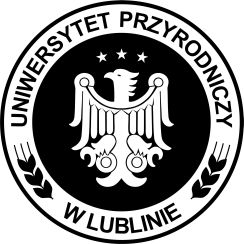 Uniwersytet Przyrodniczy w LublinieNIP 712-010-37-75, REGON 000001896tel. 081 445-66-03, 445-60-73, fax. 081 445-67-30Znak Sprawy: AZP/PN/2/2013przetarg nieograniczony, znak sprawy AZP/PN/2/2013„Oferta na dostawę zestawu do analiz środowiskowych – chromatografu cieczowego wraz z łaźnią ultradźwiękową, wyposażeniem i odczynnikami dla Instytutu Gleboznawstwa, Inżynierii i Kształtowania Środowiska Uniwersytetu Przyrodniczego w Lublinie.”Nie otwierać przed dniem 05.02.2013r  przed godz. 1015.                            C NPB = ------------ x 100                                       CR	1. Jednostka zamawiająca (z adresem i nr telefonu): Uniwersytet Przyrodniczy w Lublinie2. Osoba udzielająca informacji (+telefon): mgr Daniel Strzałka, 81 52 48 1583. Miejsce dostawy: Instytut Gleboznawstwa, Inżynierii i Kształtowania Środowiska1. Jednostka zamawiająca (z adresem i nr telefonu): Uniwersytet Przyrodniczy w Lublinie2. Osoba udzielająca informacji (+telefon): mgr Daniel Strzałka, 81 52 48 1583. Miejsce dostawy: Instytut Gleboznawstwa, Inżynierii i Kształtowania ŚrodowiskaOczekiwane parametry techniczneParametry oferowane przez WykonawcęPompa gradientowa HPLC do tworzenia gradientu minimum 
4-składnikowego po stronie niskiego ciśnienia-dwutłokowa z tłokami równoległymi o pulsacjach nie większych niż 0,1 MPa-mechanizm automatycznej korekcji pulsacji-objętość skoku tłoka nie większa niż 10 μl-zakres przepływu co najmniej od 0,0001 do 10,0000 ml/min,-możliwość tłoczenia fazy ruchomej przy stałym ciśnieniu,-maksymalne dopuszczalne ciśnienia: nie mniejsze niż 40 MPa-funkcja ,,purge’’, przemywanie tłoków-czujnik wycieku fazy ruchomej,-ograniczniki wysokiego i niskiego ciśnienia,-precyzja przepływu: nie gorsza niż 0,06% RSD,-dokładność przepływu nie gorsza niż 1%-wbudowany w pompę zawór do tworzenia gradientu 
4-składnikowego-wbudowany system do automatycznego przemywania tłokówJednostka odgazowująca-ilość kanałów: nie mniej niż 5-membrana: fluoroetylenowa-objętość wewnętrzna: nie większa niż 400 µLTaca ochronna na rozpuszczalniki, minimum 4 butle o objętości Zawór do ręcznego dozowania próbki z pętlą na 20 µLTermostat na kolumny-termostat na minimum 2 kolumny-zakres temperatur: co najmniej od  poniżej temperatury otoczenia do minimum .-precyzja ustawienia temperatury: nie gorsze niż +/- -mechanizm kontroli temperatury: wstępne ogrzewanie, 
10 µL x 2 kanały-maksymalna długość kolumn w pozycji pionowej: -parametry bezpieczeństwa: ogranicznik temperatury maksymalnej, bezpiecznik termiczny, czujnik wyciekufazy ciekłej-możliwość podłączenia dwóch zaworów dozującychDetektor UV-VIS DAD (z matrycą diod)-zakres do minimum 800 nm - termostatowana cela do minimum 50C-poziom szumów nie większy niż 0,6x10-5 AU, -dryft nie większy niż 5x10-4 AU/h, -szerokość szczeliny 1.2, 8 nm, -objętość celi nie większa niż 10 µL-wytrzymałość celi do ciśnień nie mniejszych niż 12 MPaDetektor fluorescencyjny- zakres spektralny po stronie wzbudzenia i emisji: nie wyższy niż 200-750 nm;- dokładność długości fali: nie gorszy niż +/-2 nm;- powtarzalność długości fali: nie gorszy niż +/-0,2 nm;- szerokość wiązki: nie większa niż 20 nm;- lampa podstawowa: ksenonowa;- automatyczne sprawdzanie dokładności nastawienia długości fali za pomocą wbudowanej lampy rtęciowej;- czułość linii Ramanowskiej wody (S/N) nie mniej niż 2000:1 wg ASTM (lub S/N 20 000 :1 wg "dark signal" jako odnośnik, tło)- programowane w czasie zmiany długości fali wzbudzenia- emisji w minimum 30 krokach;- możliwość pracy dwukanałowej;- termostatowana cela pomiarowa o objętości nie większej niż 12 μl i możliwości pracy do nie mniej niż 2 MPa;- częstotliwość zbierania danych nie mniej niż 100 Hz.Zestaw komputerowy wraz z oprogramowaniem w pełni sterujące systemem, pozwalające na zbieranie i obróbkę danych, przygotowanie raportów. Oprogramowanie spełniające GMP, GLP.Wykonawca podpisuje oświadczenie, zgodnie z wzorem stanowiącym załącznik nr 5 do SIWZ1. Jednostka zamawiająca (z adresem i nr telefonu): Uniwersytet Przyrodniczy w Lublinie 2. Osoba udzielająca informacji (+telefon): mgr Daniel Strzałka, 81 52 48 1583. Miejsce dostawy: Instytut Gleboznawstwa, Inżynierii i Kształtowania Środowiska1. Jednostka zamawiająca (z adresem i nr telefonu): Uniwersytet Przyrodniczy w Lublinie 2. Osoba udzielająca informacji (+telefon): mgr Daniel Strzałka, 81 52 48 1583. Miejsce dostawy: Instytut Gleboznawstwa, Inżynierii i Kształtowania ŚrodowiskaOczekiwane parametry techniczneParametry oferowane przez WykonawcęRegulator temperatury w zakresie co najmniej od 30 do  Zawór spustowyRegulacja czasu pracy nie mniej niż do 30 minKosz wraz z uchwytami na co najmniej 6 kolb Erlenmeyera o pojemności 100mLWanna powinna zmieścić kosz  wraz z uchwytami na co najmniej 6 kolb Erlenmeyera o pojemności 100mLCzęstotliwość ultradźwięków nie większa niż 40 kHzMoc ultradźwięków nie mniej niż 600W1. Jednostka zamawiająca (z adresem i nr telefonu): Uniwersytet Przyrodniczy w Lublinie 2. Osoba udzielająca informacji (+telefon): mgr Daniel Strzałka, 81 52 48 1583. Miejsce dostawy: Instytut Gleboznawstwa, Inżynierii i Kształtowania Środowiska1. Jednostka zamawiająca (z adresem i nr telefonu): Uniwersytet Przyrodniczy w Lublinie 2. Osoba udzielająca informacji (+telefon): mgr Daniel Strzałka, 81 52 48 1583. Miejsce dostawy: Instytut Gleboznawstwa, Inżynierii i Kształtowania ŚrodowiskaOczekiwane parametry techniczneParametry oferowane przez WykonawcęDichlorometan cz.d.a. - 15LMetanol cz.d.a. - 2LAcetonitryl do HPLC analiza gradientowa – 8LWoda do HPLC analiza gradientowa – 2-propanol - 2LCertyfikowany przez IRMM/BCR materiał odniesienia (gleba o znanej zawartości PAH) - 40gStandard zawierający 16 WWA w acetonitrylu (każdy ze składników w stężeniu 10µg/ml) – 1 szt.